26 апреля в Чаинской сельской библиотеке состоялось мероприятие «Воспоминание о Чернобыле». На беседу были приглашены ребята 8-9 классов из Чаинской коррекционной школы.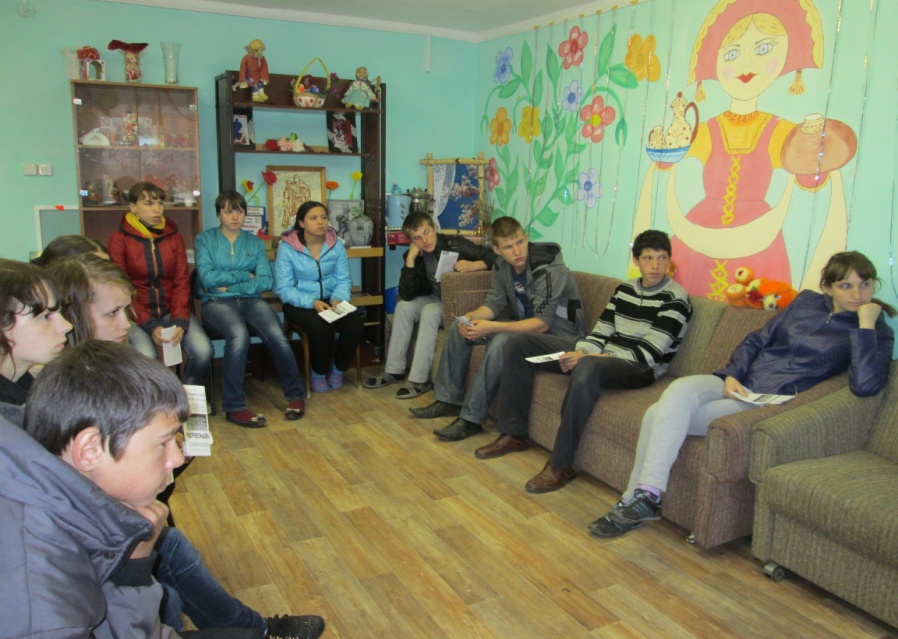 	Ровно 30 лет назад в апреле 1986 года слово «Чернобыль» прозвучало на всю планету, возвестив миру о самой масштабной катастрофе  XX века: взрыв на 4 энергоблоке Чернобыльской АЭС унёс жизни десятков тысяч людей.	Из рассказа библиотекаря ребята узнали о последствиях аварии на ЧАЭС, угрозе для населения не только нашей страны, но и других европейских стран, о наших соотечественниках принимавших участие в ликвидации аварии на ЧАЭС, которые отдали своё здоровье, а впоследствии и жизни за нашу экологическую безопасность. 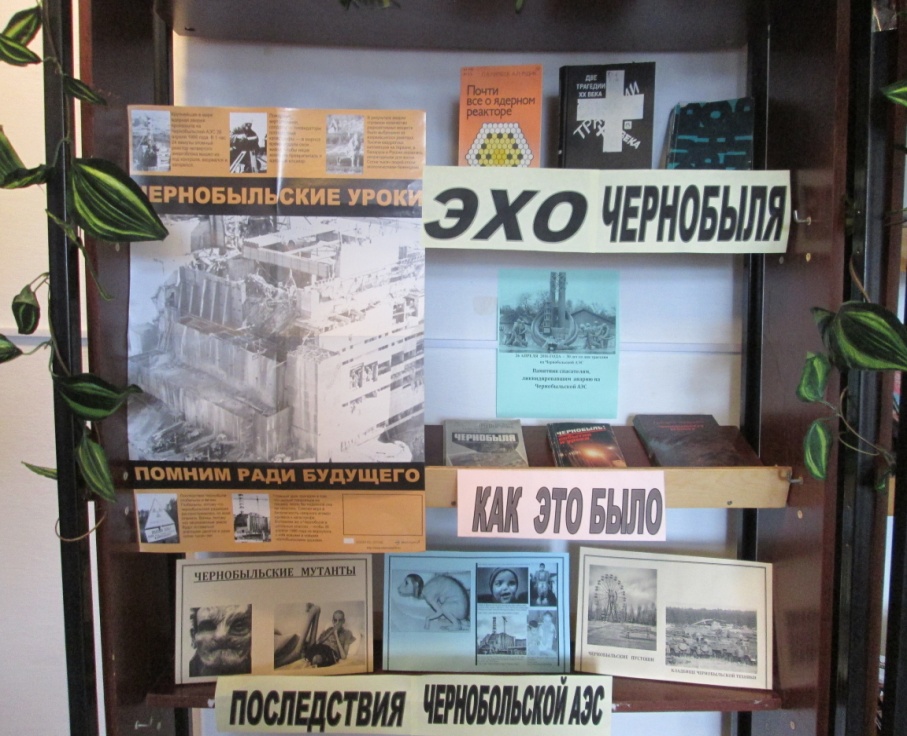 	Участники с интересом посмотрели слайд – презентацию «Колокола Чернобыля», познакомились с литературой, представленной на книжной выставке «Эхо Чернобыля». До глубины души тронул ребят документальный фильм «Припять. Чернобыль. Взрыв».В завершении мероприятия библиотекарь раздала всем участникам мероприятия памятные                      буклеты «Это не должно повториться!».                        Главный библиотекарь Чаинского филиала: С.И.Фатеева